From Horse-Drawn Cart to Jumbo JetSelect 10 modes of transport from throughout history using this link. Research the modes of transport and present them on a timeline, writing a description for each one, explaining what it was and who would have used it. You could really impress by including the names of the inventors.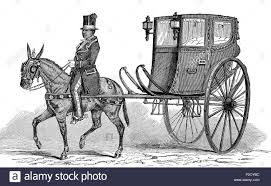 